.STEP, SLIDE, TRIPLE STEP, STEP, SLIDE, TRIPLE STEPCROSS BRUSH, TRIPLE STEP X 2GRAPEVINE, TRIPLE STEP X 2TOUCH, SWEEP ¼ TURN, TRIPLE STEP X 2STEP, PIVOT ½ TURN, TRIPLE STEP, STEP, PIVOT ¼ TURN, TRIPLE STEPREPEATPlaya Silencio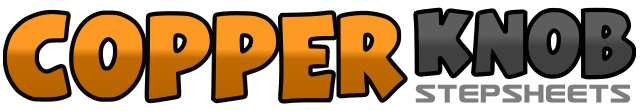 .......Count:40Wall:4Level:Improver.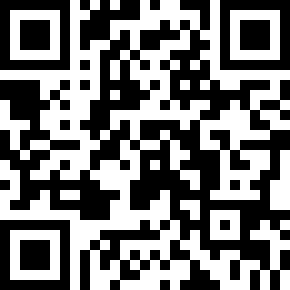 Choreographer:John Sandham (ES) & Janette Sandham (UK)John Sandham (ES) & Janette Sandham (UK)John Sandham (ES) & Janette Sandham (UK)John Sandham (ES) & Janette Sandham (UK)John Sandham (ES) & Janette Sandham (UK).Music:Playa Silencio - Dave SheriffPlaya Silencio - Dave SheriffPlaya Silencio - Dave SheriffPlaya Silencio - Dave SheriffPlaya Silencio - Dave Sheriff........1-2Step right foot forward, slide left foot behind right3&4Triple step-right, left, right5-6Step left foot forward, slide right foot behind left7&8Triple step-left, right, left1-2Brush right toes forward across in front of left leg, brush right toes back3&4Triple step-right, left, right5-6Brush left toes forward across in front of right leg, brush left toes back7&8Triple step-left, right, left1-2Step right foot to right side, cross left foot behind right3&4Step right foot to right side, step onto left foot, step onto right foot5-6Step left foot to left side, cross right foot behind left7&8Step left foot to left side, step onto right foot, step onto left foot1-2Touch right toes forward, sweep foot around ¼ turn right3&4Triple step-right, left, right5-6Touch left toes forward, sweep foot around ¼ turn left7&8Triple step-left, right, left1-2Step right foot forward, pivot ½ turn left3&4Triple step-right, left, right-bringing both feet together5-6Step left foot forward, pivot ¼ right7&8Triple step-left, right, left-bringing both feet together